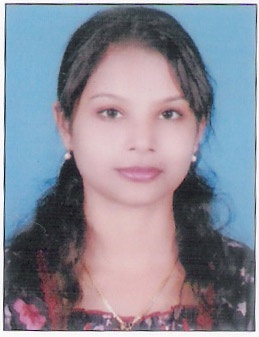 From,									 Lizmi AntoChittilappilly HouseP.O. CheroorThrissur (Dst), Kerala, India         Subject:  Application for the post of  Staff NurseRespected Sir / Madam,                                     Most respectfully with humble submission I would like to inform you that I have completed my Post Certificate Bsc nursing from Laxmi Memorial College of Nursing, Mangalore. I would like to apply for the above post in your prestigious institution. I hope that you will consider my application and give me an opportunity to render best of my capacity to serve your institution.	                        I am Confident that my skill, past experience and training could make great contributions to your organization.  I assure you that, I will deliver my maximum effort and play a vital role in development of the organization taking it to its greater heights. I hereby enclose my bio-data for your kind perusal.                                     Thanking you in anticipation of a favorable reply Lizmi Anto                                                                                                             Place: ThrissurCURRICULUM VITAE CAREER OBJECTIVESTo work efficiently as possible for the employers and humanity so that my work is more than satisfactory and in fact plays a vital role in development of the organization taking it to greater heights. I also strongly believe in continuous education and would always retrieve to reach and surpass the organization’s goals and objectivesPERSONAL PROFILEName 				: Lizmi AntoDate of Birth & Age		: 22-October-1988	Gender		: FemaleFather’s Name		          : Mr.Antoo.M.RHusband Name                         :Mr.Diego JoseMarital status 			: Married           Nationality                        	: IndianReligion 			           : Christian         Languages known              	: English, Malayalam, Kannada, French                    Mail ID                                      : lizmianto@hotmail.com             Contact Number                                : +919061123702 (Mob), 04872332156 (Res)       ACADEMIC PROFILEPROFESSIONAL QUALIFICATIONPERSONAL APPRAISALCapable of managing the entire job assigned with diligence and punctuality.Excellent communication and interpersonal skills.Hardworking and dedicated.Friendly and pleasing nature.CARRIER HIGHLIGHTS  Attended an in service education programme in “VENT NURSING-  Updating the skills” organized by Laxmi Memorial College of Nursing, Mangalore on 2nd July 2013.Attended CNE Programme on “workshop on infection prevention and control” Organized by Hospital Infection Control Department, A,J Hospital& Research centre Mangalore on 1st march 2013ACADEMIC PROJECTTitle of the Problem  :      “Assessment of degree, malnutrition among the underfives ”ASSETSSelf-confidence, Hardworking, Duty mindedness, Optimistic approach in work, Good Organizer and Good decision making ability.HOSPITAL AND COMMUNITY CENTRE INVOLVED IN TRAININGRange of ServiceHospital Name		: AJ INSTITUTE OF MEDICAL SCIENCEBed Capacity		: 1000Department Worked	: Operation Theatre (7 months)AJ institute of medical science &research foundation Hospital. having specialties in General Medicine, General Surgery, Orthopedics, Trauma care; Obstetrics & Gynecology, Pediatrics, Neonatal care, ENT,Urology,Dermatology,Psychiatry,MICU,CCU,SICU,casuality,Neuro ICU.etcREGISTRATIONINC Registration No.	:  07DN7659         Karnataka State Diploma In General Nursing And Midwifery  Training 3 ½ years courseProvisional Degree Certificate  Registration No.	:  11V1920   Rajiv Gandhi University of Health Science, KarnatakaType of Membership	:  Life MembershipCOMPUTER SKILLSOffice packages: MS Word,MS Power Point & ExcelReference			Prof. Dr. Larissa Martha Sams “Principal”Laxmi Memorial College of nursingA.J. Tower, Balmatta, Mangalore,DECLARATIONI hereby declare that the above furnished details are true to the best of my knowledge and belief.                                                                                  Yours faithfully                                                                                   Lizmi Anto.Examination passedSchoolBoardMonth &Year of PassingS.S.L.C Indian Public School, KuwaitCentral Board of Secondary Education          (CBSE)2005 MarchPlus twoIndian Public School, KuwaitCentral Board of Secondary Education      (CBSE)2007 MarchExamination PassedCollegeUniversityMonth &Year of PassingPercentageGeneral Nursing                                Laxmi Memorial College of NursingMangalore                                 Karnataka  State Diploma In Nursing Examination Board, Bangalore. 2007 August to     2011  April       60%    Post Certificate BSc NursingLaxmi Memorial College of Nursing, MangaloreRajiv Gandhi university, Bangalore 2012 Aug1st year60%Post Certificate BSc NursingLaxmi Memorial College of Nursing, MangaloreRajiv Gandhi university, Bangalore 2O13 Aug2nd year75%